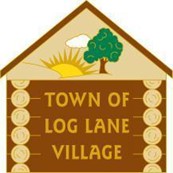 EST. 1956TOWN OF LOG LANE VILLAGEA Peaceful Village CommunityTrash Service RulesAll trash is picked up on Fridays unless it’s a landfill holiday or it’s closed due to weather.Put trash container out between 6 pm Thursday night and before 6 am on Friday morning.Put trash can away no later than 6 pm Friday night or same day the trash was picked up.Make sure all trash is in the trash tote. DO NOT put more than 300 lbs of trash in your trash tote.Contact the office at 970-867-8027 ext. 1 for additional trash totes.Customers who would like an additional tote must pay a hundred dollar ($100) nonrefundable fee for each additional tote and will be billed monthly for each tote. The first tote will be billed at the standard rate set by the master fee schedule and the second tote and additional totes will be billed at fifteen dollars per month. Both/all totes will be billed monthly until the second/additional tote is returned.Any broken or lost totes will be charged to you at the current price of trash totes.Put all household trash in non-leaking bags.Animal waste needs to be double bagged.Additional charges will be billed for large items. Large item pick up must be prearranged with the office and paid prior to pickup at least three days in advance.Check town website for trash pickup delays. Townofllv.comNo personal trash cans will be dumped. Trash must be placed in designated trash tote provided by the town of Log Lane Village.Each Tote has their own address.  Stolen totes will result in a summons into Municipal Court.PRICES FOR ADDITIONAL TRASH PICKUP	Mattresses…………………………………………………………………………………………………………………….$ 5.00	Tires-Car and Pickup…………………………………………………………………………………………………..$10.00		   With Rims…………………………………………………………………………………………………..….$15.00		Semi……………………………………………………………………………………………………………..…..$20.00		   With Rims…………………………………………………………………………………………………..….$25.00	All Off Road (Tractor/Loader)…………………………………………………………………………………...$30.00		   With Rims……………………………………………………………………………………………….……..$55.00	Vehicle Batteries…………………………………………………………………………………………………………..$ 5.00	(*)FREON Appliances-Fridge/Freezers/Air Cond. Etc……………………………….……..$25.00	Old Fluorescent Light Ballasts…………………………………………………………………………………….$ 5.00		*FREON Appliances-MUST be placed separately and MUST NOT have any food or debris. Additional Handling Fee will be assessed if they contain food or debris	Old style Televisions< 32”……………………………………………………………………………..……………$25.00				>33” and consoles……………………………………………………………………$45.00	New Flat Screen TV’s…………………………………………………………………………………………….……$15.00Reglas del servicio de recolección de basura1. Toda la basura se recoge los viernes, a menos que sea un día festivo en el vertedero o esté cerrado debido al clima.2. Saque el contenedor de basura entre las 6 p.m. del jueves por la noche y antes de las 6 a.m. del viernes por la mañana.3. Guarde el bote de basura a más tardar a las 6 pm del viernes por la noche o el mismo día en que se recogió la basura.4. Asegúrese de que toda la basura esté en el contenedor de basura. NO coloque más de 300 libras de basura en su bolsa de basura.5. Comuníquese con la oficina al 970-867-8027 ext. 1 para obtener bolsas de basura adicionales.6. Los clientes que deseen una bolsa adicional deben pagar una tarifa no reembolsable de cien dólares ($ 100) por cada bolsa adicional y se les facturará mensualmente por cada bolsa. El primer contenedor se facturará a la tarifa estándar establecida por el programa de tarifas maestras y el segundo contenedor y los contenedores adicionales se facturarán a quince dólares por mes. Ambos/todos los contenedores se facturarán mensualmente hasta que se devuelva el segundo/adicional.7. Cualquier bolsa rota o perdida se le cobrará al precio actual de las bolsas de basura.8. Coloque toda la basura doméstica en bolsas que no goteen.9. Los desechos animales deben ser embolsados en doble bolsa.10. Se facturarán cargos adicionales por artículos grandes. La recogida de artículos grandes debe acordarse previamente con la oficina y pagarse antes de la recogida con al menos tres días de antelación.11. Consulte el sitio web de la ciudad para conocer los retrasos en la recolección de basura. Townofllv.com.12. No se tirarán botes de basura personales. La basura debe colocarse en una bolsa de basura designada proporcionada por la ciudad de Log Lane Village.Cada Tote tiene su propia dirección.  Las bolsas robadas darán lugar a una citación en el Tribunal Municipal.PRECIOS PARA LA RECOLECCIÓN ADICIONAL DE BASURAColchones.............................................................................................................................$ 5.00Neumáticos-Cochey Camioneta................................ ........................................................$10.00		   Con llantas.................................................................................................$15.00		Semi..............................................................................................................$20.00		   Con llantas.................................................................................................$25.00	Todo Todoterreno (Tractor/Cargador)...................................................................$30.00		   Con llantas.................................................................................................$55.00	Baterías del vehículo................................................................................................$ 5.00(*) FREON Electrodomésticos-Nevera/Congeladores/Aire Acondicionado,etc..............$25.00Balastros de luz fluorescente antiguos...............................................................................$ 5.00		* Electrodomésticos FREON: DEBEN colocarse por separado y NO DEBEN tener alimentos ni escombros. Se cobrará una tarifa de manejo adicional si contienen alimentos o escombros	Televisores antiguos< 32".......................................................................................$25.00                                                  >33" y consolas......................................................................$45.00Televisores de pantalla plana nuevos.....................................................................$15.00